Licking Summer CampEst. 1993Girls Basketball Rolla,  MOJuly 11-13, 2019Bracket ResultsPalmyra 38  Licking 33Harrisburg, IL 48  Newburg 35St. Vincent 58  Green Forest, AR 40St. James Freshman 57  Licking JV 47Atchison, KS Freshman 38  St. Louis Flight 33St. James JH 48	Newburg JH 46 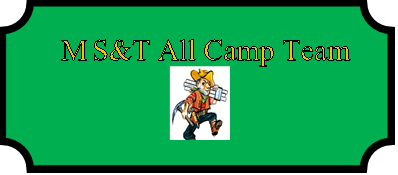 Amy Bryan (Co-MVP)	Palmyra	SREssence Sanders (Co-MVP)	Harrisburg, IL	SRReagan Stone 	Palmyra	SRKarlee Holland	Licking	SRLydia Klutho	STL Notre Dame	JRClaire Affolter	Newburg	SOPHMary Billington	Moberly	SRSkyler Brantley	Jay, OK	JRHailey Nix	Arkadelphia	SOPHMaddie Carpenter	West Frankfort, IL	SRNatile King	United-Monmouth, IL	SRWinter Murray	Licking	SOPHSummer Sanders	Harrisburg IL	SRJordan Caplinger	Atchison, KS	FRESHKandace George	Vienna	JRMichenna Davis	Keokuk, IA	JRLydia Stewart	Mt. Pleasant, IA	SRKylie Benskoetter	Jefferson City Helias	JRHannah Marzee	St. James	JRAlyssia Terry	Tonkawa, OK	SRKendall Demeyer	Geen Forest, AR	SRKylie Viebrock	Versallies	SRAshlyn Wightman	Gibault, IL	SR